§1601-107.  Eminent Domain(a)  If a unit is acquired by eminent domain, or if part of a unit is acquired by eminent domain leaving the unit owner with a remnant which may not practically or lawfully be used for any purpose permitted by the declaration, the award must compensate the unit owner for his unit and its interest in the common elements, whether or not any common elements are acquired.  Upon acquisition, unless the decree otherwise provides, that unit's allocated interests are automatically reallocated to the remaining units in proportion to the respective allocated interests of those units before the taking, and the association shall promptly prepare, execute and record an amendment to the declaration reflecting the reallocations.  Any remnant of a unit remaining after part of a unit is taken under this subsection is thereafter a common element.  [PL 1981, c. 699 (NEW).](b)  Except as provided in subsection (a), if part of a unit is acquired by eminent domain, the award must compensate the unit owner for the reduction in value of the unit and its interest in the common elements whether or not any common elements are acquired.  Upon acquisition:  (1)  That unit's allocated interests are reduced in proportion to the reduction in the size of the unit, or on any other basis specified in the declaration; and  (2) the portion of the allocated interest, votes and common expense liability divested from the partially acquired unit are automatically reallocated to that unit and the remaining units in proportion to the respective allocated interests of those units before the taking, with  the partially acquired unit participating in the reallocation on the basis of its reduced allocated interests.  [PL 1981, c. 699 (NEW).](c)  If part of the common elements is acquired by eminent domain, the portion of the award attributable to the common elements taken must be paid to the association.  Unless the declaration provides otherwise, any portion of the award attributable to the acquisition of a limited common element must be equally divided among the owners of the units to which that limited common element was allocated at the time of acquisition.  [PL 1981, c. 699 (NEW).](d)  The court decree shall be recorded.  [PL 1981, c. 699 (NEW).](e)  Notwithstanding anything to the contrary in this section, lien holders on any unit, common element or limited common element, shall have a lien on any such awards in order of priority of their respective liens.  [PL 1981, c. 699 (NEW).]SECTION HISTORYPL 1981, c. 699 (NEW). The State of Maine claims a copyright in its codified statutes. If you intend to republish this material, we require that you include the following disclaimer in your publication:All copyrights and other rights to statutory text are reserved by the State of Maine. The text included in this publication reflects changes made through the First Regular and First Special Session of the 131st Maine Legislature and is current through November 1. 2023
                    . The text is subject to change without notice. It is a version that has not been officially certified by the Secretary of State. Refer to the Maine Revised Statutes Annotated and supplements for certified text.
                The Office of the Revisor of Statutes also requests that you send us one copy of any statutory publication you may produce. Our goal is not to restrict publishing activity, but to keep track of who is publishing what, to identify any needless duplication and to preserve the State's copyright rights.PLEASE NOTE: The Revisor's Office cannot perform research for or provide legal advice or interpretation of Maine law to the public. If you need legal assistance, please contact a qualified attorney.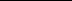 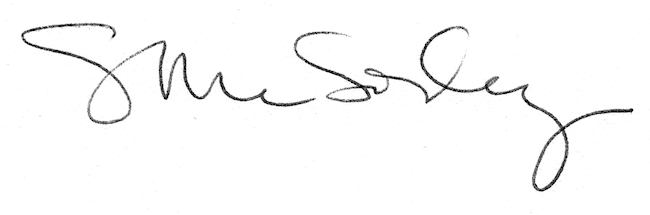 